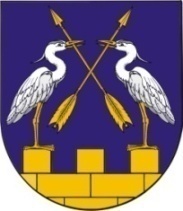 КОКШАЙСКАЯ СЕЛЬСКАЯ       МАРИЙ ЭЛ РЕСПУБЛИКЫСЕ         АДМИНИСТРАЦИЯ  ЗВЕНИГОВО МУНИЦИПАЛ                                            ЗВЕНИГОВСКОГО       РАЙОНЫН КОКШАЙСК           МУНИЦИПАЛЬНОГО РАЙОНА ЯЛ КУНДЕМ          РЕСПУБЛИКИ МАРИЙ ЭЛ АДМИНИСТРАЦИЙЖЕ                      ПОСТАНОВЛЕНИЕ 			                           ПУНЧАЛот 31 января 2020 г. № 14 Об утверждении стоимости и требований к качеству услуг, предоставляемых на безвозмездной основе супругу, близким родственникам, иным родственникам, законному представителю или иному лицу,  взявшему на себя обязанность осуществить погребение умершего на 2020 год  В соответствии со ст. ст. 9, 29 Федерального закона от 12 января 1996 года № 8-ФЗ «О погребении и похоронном деле», Кокшайская сельская администрация ПОСТАНОВЛЯЕТ:1. Утвердить стоимость и требования к качеству услуг, предоставляемых на безвозмездной основе супругу, близким родственникам, иным родственникам, законному представителю или иному лицу, взявшему на себя обязанность осуществлять погребение умершего на 2020 год, согласно  приложению.2. Постановление от 16.01.2019 года № 6 «Об утверждении стоимости и требований к качеству услуг, предоставляемых на безвозмездной основе супругу, близким родственникам, иным родственникам, законному представителю или иному лицу,  взявшему на себя обязанность осуществить погребение умершего на 2019 год» признать утратившим силу.3. Контроль за исполнением настоящего постановления возложить на главного специалиста Кокшайской сельской администрации Иванову Л.Н.4. Настоящее постановление вступает в силу с 1 февраля 2020 года и подлежит обнародованию.Глава администрации                                                        П.Н.Николаев                                                                                                                   Утверждено                                                                                                        постановлением Кокшайской                                                                                                                          сельской администрации                                                                                                         от  31 января 2020 г.   № 6Стоимость и требованияк качеству  услуг, предоставляемых на безвозмездной основе супругу, ближним родственникам, иным родственникам,законному представителю или иному лицу, взявшему на себяобязанность  осуществить погребение умершего на 2020 год№п/пНаименование услуг  и качественные характеристикиЦена в (рублях)1.Оформление документов, необходимых для погребения (оформление для получения пособия на погребение)451,862.Предоставление и доставка гроба и других предметов необходимых для погребения, в том числе:24782.1.Гроб деревянный из лиственных пород, не обитый тканью10002.2.Крест деревянный5382.3.Ритуальная простынь, хлопчатобумажная, 2 шт.1002.4.Подушка без крестика402.5.Доставка гроба и других предметов, необходимых для погребения (ритуальная простынь (2 шт.) и подушка) из магазина к моргу (дому)6102.6Регистрационный номер123.Перевозка тела (останков) умершего на кладбище из  морга (дома) до места захоронения на специально оборудованном транспорте9004.Погребение, в т.ч.22954.1.Рытье могилы и захоронение в летних условиях – вручную,  в зимних условиях - механизированным способом (рытья могилы, устройство надмогильного холма, установка деревянного памятника «Крест», крепление на нем регистрационного номерка), при этом размер могилы определяется с учетом размера гроба и в соответствии  с утвержденными нормами и правилами2295Итого стоимость гарантированного перечня услуг по погребению6124,86